Membership renewal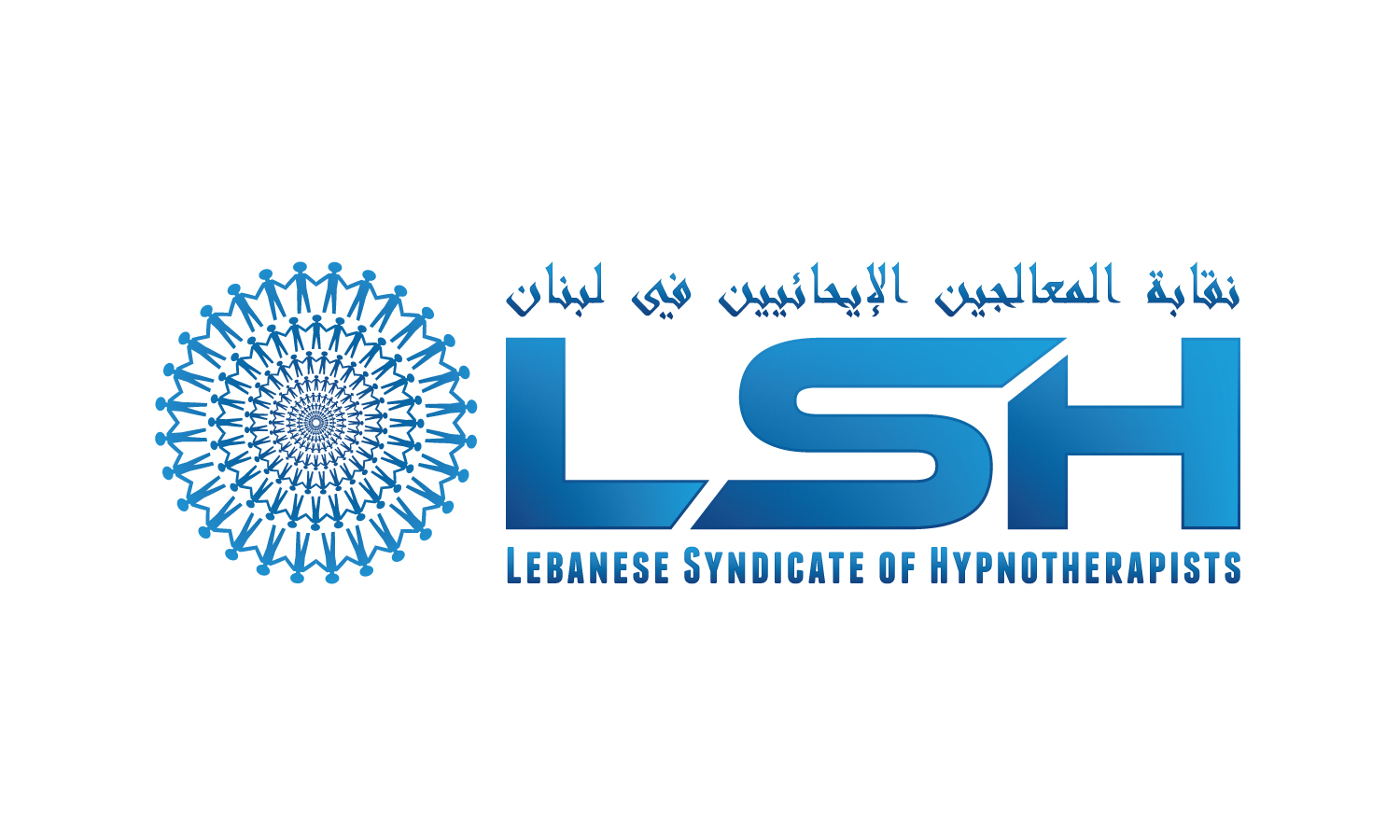 CEUs:Relevant new certifications:Relevant practice/experience:Additional comments and feedback for the LSH:I hereby certify that the information contained in this application is correct to the best of my knowledge. I understand that falsifying information is grounds for refusing my membership, or for dismissal after acceptance.I authorize any person or organization listed as reference in this application to provide any and all information concerning employment, education and qualifications. I also authorize the Syndicate to request and receive such information.I agree to abide by the rules and regulations of the LSH and understand that these rules may be changed, withdrawn, added or interpreted at any time. I also agree to adhere to the Code of Ethics. Name:  _____________________________________________       Date:  ______________Signature: ________________________________________________NamePhoneE-mailHoursNatureCourse nameInstituteYearAdditional commentsCourse nameInstituteYearAdditional commentsNature of workInstituteYearsAdditional commentsNature of workInstituteYearsAdditional comments